01.04.2020 r.Poznajemy nazwy części ciała i słuchamy historyjki.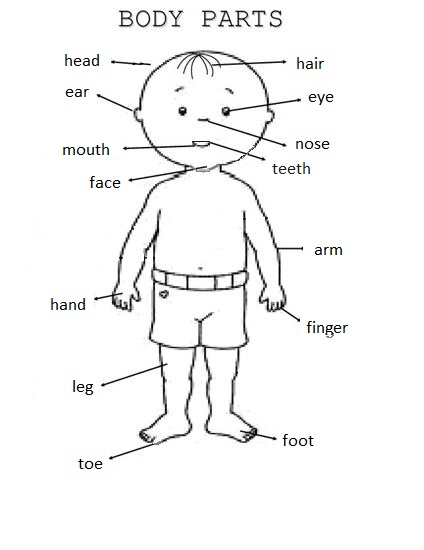 Posłuchaj wymowy słówek „części ciała” w języku angielskim, a następnie powtórz:https://www.youtube.com/watch?v=vAeX_-3WbloPosłuchaj piosenki o częściach ciała, zaśpiewaj i zatańcz razem z muzyką:https://www.youtube.com/watch?v=h4eueDYPTIgOdsłuchaj historyjkę o częściach ciała:https://www.youtube.com/watch?v=_ZL-CK4Y4Rk02.04.2020 r. Poznajemy nazwy części twarzy i śpiewamy piosenkę o misiu Chunky.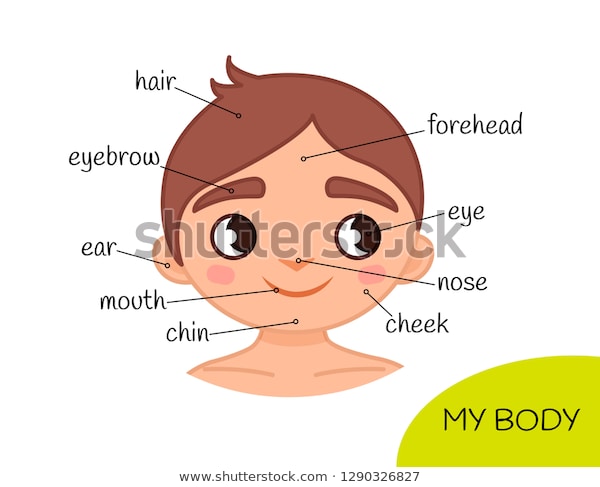 Wykonaj zadanie na stronie: ćwicz wymowę i pisownię słówek zdobywcywiedzy.plhttps://zdobywcywiedzy.pl/platforma/kurs/4729/czesci-ciala-po-angielsku-czesci-ciala-asinależy wcisnąć pole na niebieskim tle z napisem: Uruchom ćwiczenie w wersji demonstracyjnej.Zgadywanka – gdzie ukrył się nos?https://zdobywcywiedzy.pl/platforma/kurs/6587/zabawa-online-jezyk-angielski-gdzie-ukryl-sie-nosPosłuchaj piosenki:https://www.youtube.com/watch?v=hD1kDoXuvws03.04.2020Uczymy się określać swoje emocje oraz emocje innych osób.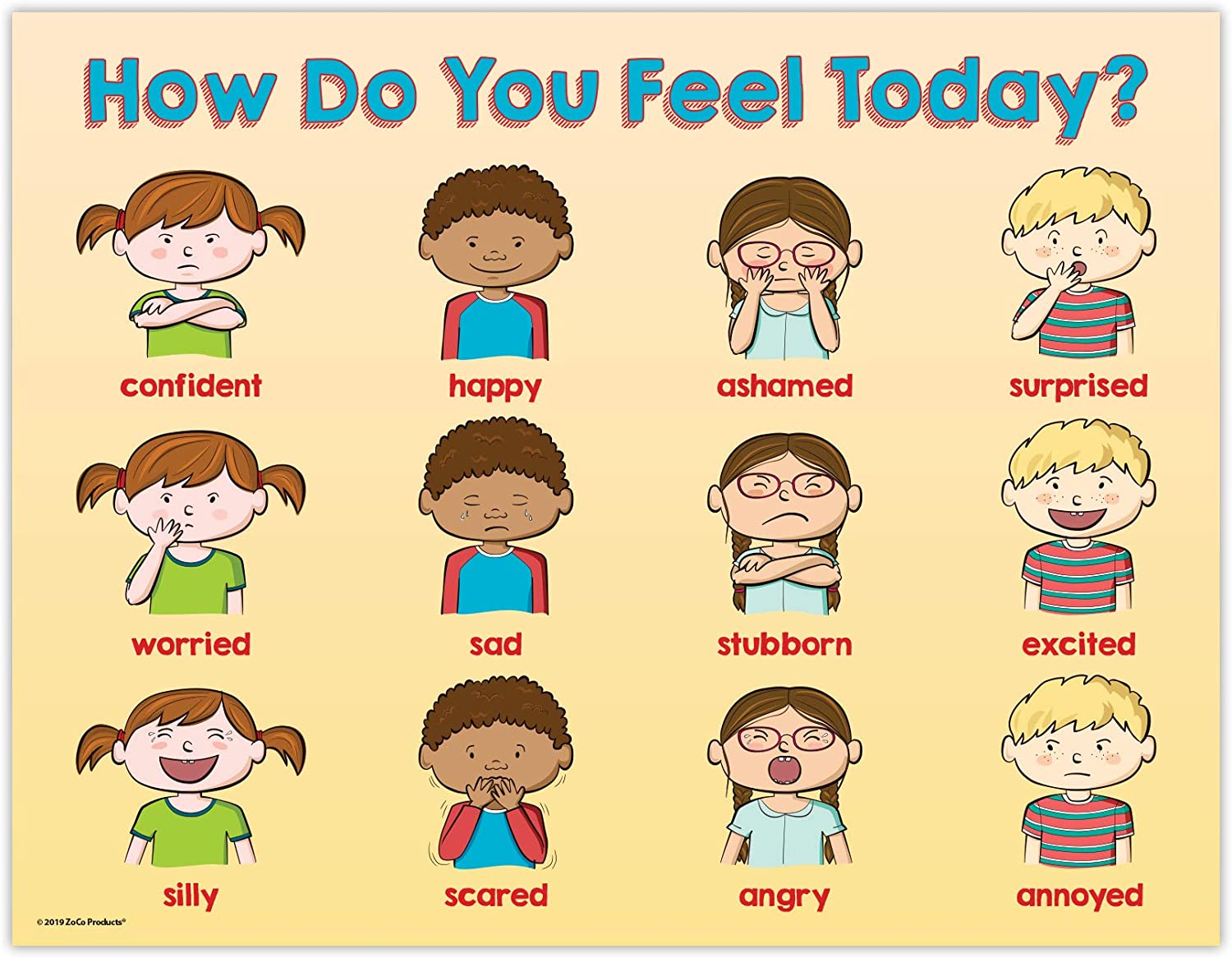 Posłuchaj wymowy słówek oraz piosenki:https://www.youtube.com /watch?v=zEk48QQSPo4Narysuj jaki masz dzisiaj humor.Bardzo proszę Was o przesyłanie zdjęć z wykonanymi zadaniami, możecie również nagrać filmik z wymową poznanych słówek i tańcem  na mój adres e-mail: jodlowska22@gmail.com.